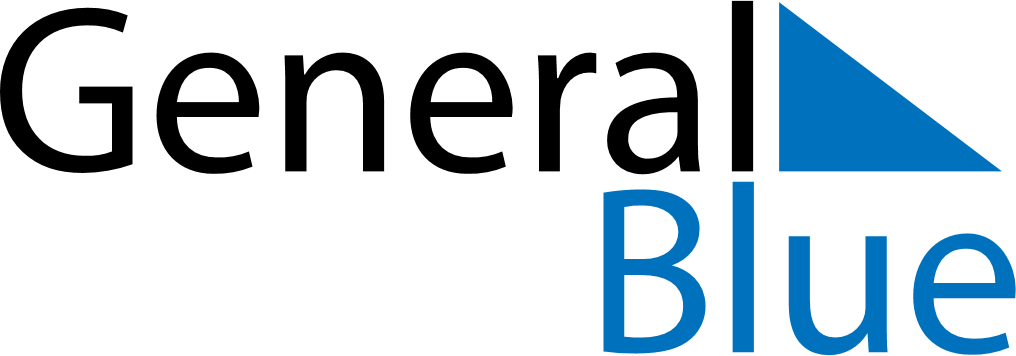 Daily Planner August 4, 2025 - August 10, 2025Daily Planner August 4, 2025 - August 10, 2025Daily Planner August 4, 2025 - August 10, 2025Daily Planner August 4, 2025 - August 10, 2025Daily Planner August 4, 2025 - August 10, 2025Daily Planner August 4, 2025 - August 10, 2025Daily Planner August 4, 2025 - August 10, 2025Daily Planner MondayAug 04TuesdayAug 05WednesdayAug 06ThursdayAug 07FridayAug 08 SaturdayAug 09 SundayAug 10MorningAfternoonEvening